Présidentielles 2017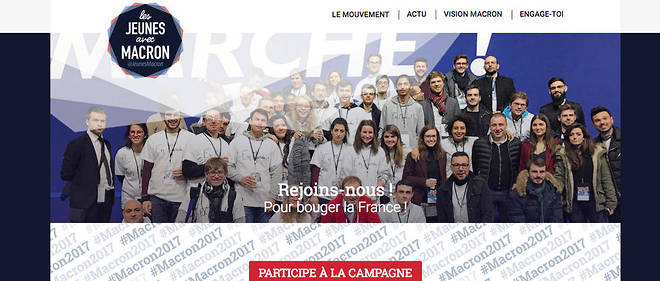 Organisation du Comité Départemental de Soutien  à la candidature d’ E.Macron à MayotteOrganigramme Référente départementale : Mme Sarah   MouhoussounexxxPosteNom et Prénom Missions1Présidents Honoraires Ahamada MADI RACHIDIRôle de modérateur, assurent le respect de la ligne politique du candidat 1Présidents Honoraires Said OMAR OILI    Rôle de modérateur, assurent le respect de la ligne politique du candidat 2Président du Comité DépartementalMr Harouna COLO(Maire de M’tsamboro)Garant de l’organisation départementale de la campagne  d’E. Macron31er Vice-PrésidentMr Joseph NZAOUSupplée le Président dans ses tâches 32ième  Vice-présidentDr Lionel CONANSupplée le Président dans ses tâches 4Secrétaire GénéralSidi Hamada-HamidouSecrétariat/Assurent la mémoire du mouvement et les questions  transversales liées à l’organisation4Secrétaire Générale Adjointe Mme Mariame RIDJALISecrétariat/Assurent la mémoire du mouvement et les questions  transversales liées à l’organisation5Administration Générale Mme Nafissa DAOUDInterface avec les collectivités et administrations (autorisation, lien avec la gendarmerie, sécurité) pour la bonne tenue des meetings6Directeur de CampagneMr Bacar Ali BOTODirige et coordonne la campagne 7Chargée de CommunicationMme Hafidati MkadaraGestion de la Communication/ Relation avec les médias8Chargée des jeunesMme DhoienfatiMOHAMEDAssure la propagande et le lien avec les jeunes militants9Chargé de la logistique Mr HENRY Jacques Martial Assure la logistique et l’animation des meetings 10Chargé de la programmationMr Daniel SAID Gère la campagne, programme les réunions, les meetings et les rencontres (intervenants/ Temps de parole/Thèmes 11Chargé du protocoleMr Nadjayedine SIDI Affaires protocolaires12Délégué GénéralSoihibou AHAMADAGestion des bureaux de voteManagement des assesseurs13Chargé de la coordination des sections Ziza SOILIHI Coordination des sections, veille à l’harmonie des différentes sections 14Chargé de la Mobilisation des organisations féminines Soifita Souffou Mobilisation des associations et organisations féminines 15Sont membres d’office du Comité de Campagne d’Emmanuel Macron :-Mr Mohamed MAJANI, Maire de Mamoudzou et Président de la Communauté d’Agglomération Mamoudzou – Dembeni, - Mr Siaka HAMIDOU, Maire de la commune de Pamandzi,-Madame Raize MALIKI, Adjointe au Maire à la Mairie de Mamoudzou, chargé de l’environnement,-Mme Lucie ANDRAMANORISOA, Adjointe au Maire Chargée des affaires Scolaires et Educatives de la commune  de Mamoudzou,- Mme Staanlati MZEHENE, Adjointe au Maire chargé de la Culture et de la Jeunesse de la commune de Mamoudzou, -Nadjayedine SIDI, Adjointe au Maire chargé de la Politique de la Ville, l’ANRU et l’intercommunalité, commune de Mamoudzou, Vive-Président de la CADEMA-Mr Chihaboudine BEN YOUSSOUF, Conseiller Départemental du canton de Mamoudzou II, -Mr Aynoudine SALIME, Conseiller Départemental du Canton de M’tzamboro,-Mme Fatima Souffou, Conseillère Départementale du canton de Dzaoudzi Labattoir, 1ère  Vice-Présidente du Département-Région de Mayotte, -Mr Kassim Bacar, Conseiller municipal de Mamoudzou, Vice-Président de la Communauté d’Agglomération Mamoudzou-Dembeni-Tous les conseillers municipaux NEMA de la commune de Dzaoudzi-LabattoirSont membres d’office du Comité de Campagne d’Emmanuel Macron :-Mr Mohamed MAJANI, Maire de Mamoudzou et Président de la Communauté d’Agglomération Mamoudzou – Dembeni, - Mr Siaka HAMIDOU, Maire de la commune de Pamandzi,-Madame Raize MALIKI, Adjointe au Maire à la Mairie de Mamoudzou, chargé de l’environnement,-Mme Lucie ANDRAMANORISOA, Adjointe au Maire Chargée des affaires Scolaires et Educatives de la commune  de Mamoudzou,- Mme Staanlati MZEHENE, Adjointe au Maire chargé de la Culture et de la Jeunesse de la commune de Mamoudzou, -Nadjayedine SIDI, Adjointe au Maire chargé de la Politique de la Ville, l’ANRU et l’intercommunalité, commune de Mamoudzou, Vive-Président de la CADEMA-Mr Chihaboudine BEN YOUSSOUF, Conseiller Départemental du canton de Mamoudzou II, -Mr Aynoudine SALIME, Conseiller Départemental du Canton de M’tzamboro,-Mme Fatima Souffou, Conseillère Départementale du canton de Dzaoudzi Labattoir, 1ère  Vice-Présidente du Département-Région de Mayotte, -Mr Kassim Bacar, Conseiller municipal de Mamoudzou, Vice-Président de la Communauté d’Agglomération Mamoudzou-Dembeni-Tous les conseillers municipaux NEMA de la commune de Dzaoudzi-LabattoirSont membres d’office du Comité de Campagne d’Emmanuel Macron :-Mr Mohamed MAJANI, Maire de Mamoudzou et Président de la Communauté d’Agglomération Mamoudzou – Dembeni, - Mr Siaka HAMIDOU, Maire de la commune de Pamandzi,-Madame Raize MALIKI, Adjointe au Maire à la Mairie de Mamoudzou, chargé de l’environnement,-Mme Lucie ANDRAMANORISOA, Adjointe au Maire Chargée des affaires Scolaires et Educatives de la commune  de Mamoudzou,- Mme Staanlati MZEHENE, Adjointe au Maire chargé de la Culture et de la Jeunesse de la commune de Mamoudzou, -Nadjayedine SIDI, Adjointe au Maire chargé de la Politique de la Ville, l’ANRU et l’intercommunalité, commune de Mamoudzou, Vive-Président de la CADEMA-Mr Chihaboudine BEN YOUSSOUF, Conseiller Départemental du canton de Mamoudzou II, -Mr Aynoudine SALIME, Conseiller Départemental du Canton de M’tzamboro,-Mme Fatima Souffou, Conseillère Départementale du canton de Dzaoudzi Labattoir, 1ère  Vice-Présidente du Département-Région de Mayotte, -Mr Kassim Bacar, Conseiller municipal de Mamoudzou, Vice-Président de la Communauté d’Agglomération Mamoudzou-Dembeni-Tous les conseillers municipaux NEMA de la commune de Dzaoudzi-LabattoirNB :    1- La Référente, Madame Sarah Mouhoussoune, assure le lien et l’interface entre l’organisation territoriale et la cellule nationale.2- Les différentes sections désignent deux membres amenés à intégrer et former le Comité Départemental de Campagne du candidat E. MacronNB :    1- La Référente, Madame Sarah Mouhoussoune, assure le lien et l’interface entre l’organisation territoriale et la cellule nationale.2- Les différentes sections désignent deux membres amenés à intégrer et former le Comité Départemental de Campagne du candidat E. MacronNB :    1- La Référente, Madame Sarah Mouhoussoune, assure le lien et l’interface entre l’organisation territoriale et la cellule nationale.2- Les différentes sections désignent deux membres amenés à intégrer et former le Comité Départemental de Campagne du candidat E. MacronNB :    1- La Référente, Madame Sarah Mouhoussoune, assure le lien et l’interface entre l’organisation territoriale et la cellule nationale.2- Les différentes sections désignent deux membres amenés à intégrer et former le Comité Départemental de Campagne du candidat E. Macron